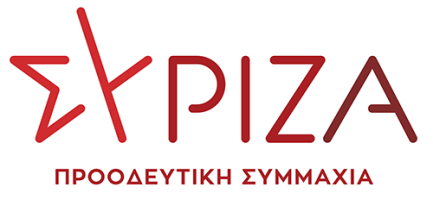 Προς το Προεδρείο της Βουλής των ΕλλήνωνΑΝΑΦΟΡΑΓια τον κ. Υπουργό Υγείας Θέμα: «Προτάσεις Φαρμακευτικού Συλλόγου Ηρακλείου»Καταθέτουμε αναφορά, την επιστολή του Φαρμακευτικού Συλλόγου Ηρακλείου με την οποία αναφέρονται σε  μια σειρά αιτημάτων για τον Φαρμακευτικό κλάδο .Επισυνάπτεται η σχετική επιστολή. Παρακαλούμε για την εξέταση της επιστολής και να ενημερωθούμε σχετικά με τις ενέργειες στις οποίες θα προβείτε.Αθήνα, 01/02/2023Οι καταθέτοντες ΒουλευτέςΒαρδάκης ΣωκράτηςΗγουμενίδης ΝικόλαοςΜαμουλάκης Χαράλαμπος (Χάρης)